RISING PRODUCER GOLDHOUSE RELEASES ENERGETIC NEW TRACK “CARDIO”LISTEN/SHARE:BUY/STREAM:OUT TODAY ON BIG BEAT RECORDS!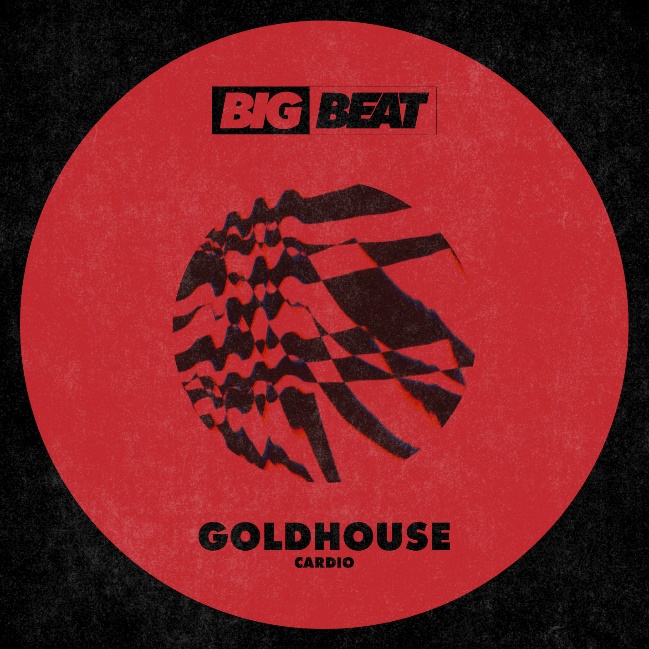 Born and bred in Chicago, life-long musician GOLDHOUSE debuted in 2012 with EPs All Night Long and The Morning After. The promising electro-pop producer has already released a few acclaimed remixes including Sam Smith’s “Stay With Me” and Fleetwood Mac’s “Dreams.” Now Big Beat Records is eager to premiere his vibrant new track, “Cardio,” which is out today! Listen HERE.The rising DJ, born Grant Harris, presents a quadruple threat of being a DJ, vocalist, songwriter, and producer allowing him to push the boundaries of electronic pop music. 2017 and 2018 included production work for Cheat Codes, MØ, Mokita, and Flawes as well as successful remixes for Billie Eilish, Katy Perry, Lady Gaga, Daya, and G-Eazy. These works along with collaborations on dance music labels Armada and Spinnin’ Records further prove GOLDHOUSE’s uncanny ability to combine pop passion, electronic beats and virtuosity. GOLDHOUSE is known for his hooky, dance-oriented pop tracks which he creates by merging tight production skills, super-smooth songwriting craft, and an easy mastery of radio-ready melody and vocal delivery. His original tracks including 2015’s “When I Come Home” and 2016’s “Pleasure” are what truly catapulted him into the public eye.2019 looks to be his most important year yet as he continues collaborating with some of the biggest DJs in the world on new singles, as well as a continued influx of high profile remixes accompanied by major label production work.CONNECT WITH GOLDHOUSE:Instagram | Facebook | Spotify | Apple | SoundCloudFOR MORE INFORMATION:Paige Rosoff – Big Beat Records Paige.Rosoff@atlanticrecords.com